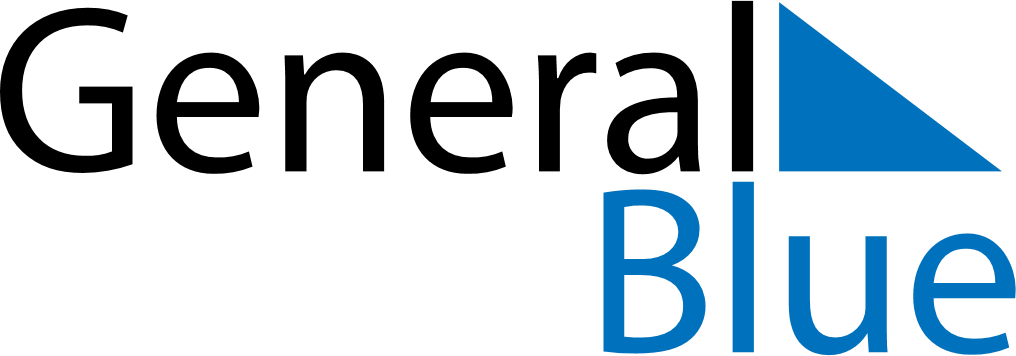 May 2027May 2027May 2027May 2027AustriaAustriaAustriaSundayMondayTuesdayWednesdayThursdayFridayFridaySaturday1Staatsfeiertag23456778Ascension Day910111213141415Mother’s Day1617181920212122PentecostWhit Monday2324252627282829Corpus Christi3031